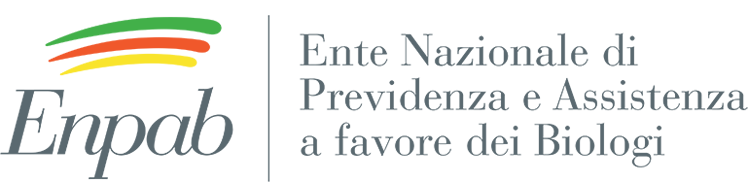 GIORNATA NAZIONALE DEL BIOLOGOCOGNOME:______________________________________________________________________________NOME:__________________________________________________________________________________TELEFONO:______________________________________________________________________________MAIL:___________________________________________________________________________________PARTECIPERAI IN QUALITA’ DI:	BIOLOGO PROFESSIONISTA   MATRICOLA Enpab: ____________________________________________NEO LAUREATO IN AMBITO BIOLOGICO   PRESSO UNIVERSITA’: __________________________________________MAGISTRALE IN: _______________________________________________STUDENTE AMBITO BIOLOGICO   ANNO DI CORSO: _________________________________________________________________SELEZIONARE LA CITTA’ PER CUI CI SI CANDIDA CON UNA X (è possibile una sola opzione)Saresti disponibile eventualmente a partecipare su un’altra sede? Se sì, Quale? ____________________Taglia T-Shirt Solo per i professionisti iscritti Enpab compilare con una X La	DATA __/__/__										FIRMABariBolognaCagliariCosenzaFirenzeGenovaMilanoMessinaPadovaPerugiaPescaraPotenzaRomaSalernoSan Benedetto del TrontoTorinoSMLXLArea di competenza professionaleAnni di attività professionale (-4 anni)Anni di attività professionale (+4 anni)NutrizioneCollaboratore in laboratorio analisi di patologia clinicaTitolare o socio laboratorio analisi di patologia clinicaConsulente in ambito igiene ed alimentiConsulente in ambito ambientaleTitolare, socio o collaboratore in altra tipologia di laboratorio analisiAmbulatorialiTitolare o socio o collaboratore in laboratorio analisi di microbiologiaEmbriologia e seminologiaFarmaceutica o sperimentazione clinicaCertificazione qualitàTitolare o socio o collaboratore in laboratorio analisi geneticaTitolare o socio o collaboratore in laboratorio di analisi alimentiConsulenza geneticaTitolare o socio o collaboratore in laboratorio di analisi ambientaliCosmetologia e tricologiaInformatore scientifico del farmacoRicerca o consulenza in ambito di biologia marinaForenseBeni culturaliAltro